Brainstorming zu «Reisen»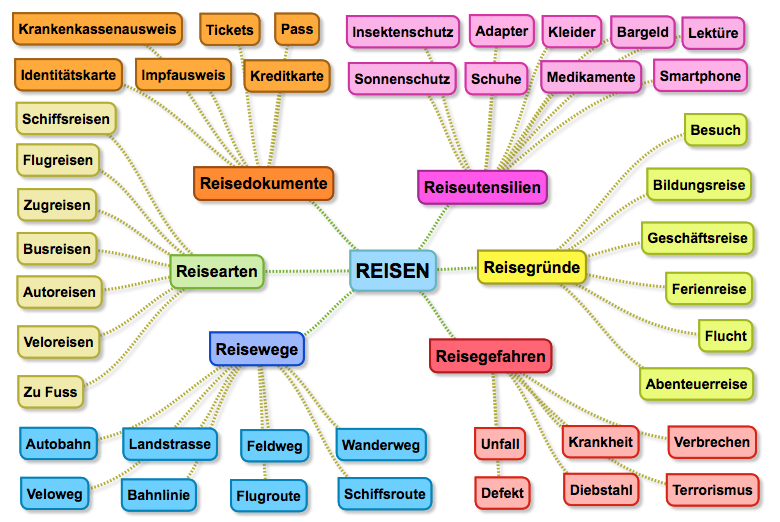 